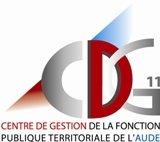 Cadre règlementaire : articles 25 à 28 de la loi n° 83-634 du 13 juillet 1983 portant droits et obligations des fonctionnaires ; décret n° 2017-519 du 10 avril 2017 relatif au référent déontologue dans la fonction publiqueNom et Prénom : ………………………………………………………………………………………………………..Adresse : ……………………………………………………………………………………………………………….Adresse mail : ……………………………………….	N° téléphone : …………………………………………Statut : 		 Fonctionnaire		 Contractuel              Personne ou entreprise en lien avec la                                   		 Elèves/étudiants en stage                                      collectivitéGrade : …………………………………………………...Nom de la collectivité ou de l’établissement : ……………………………………………………………………….La demande concerne (cocher la case correspondante) :	 Ma situation personnelle	 La situation d’un autre agent Elle porte sur une question en rapport avec le(s) sujet(s) suivant(s) (cocher une ou plusieurs cases) :			 Alerte éthique		 		  Signalement Actes de Violence, de Discrimination, de Harcèlement et d’Actes SexistesDescription de la demande :………………………………………………………………………………………………………………………………………………………………………………………………………………………………………………………………………………………………………………………………………………………………………………………………………………………………………………………………………………………………………………………………………………………………………………………………………………………………………………………………………………………………………………………………………………………………………………………………………………………………………………………………………………………………………………………………………………………………………………………………………………………………………………………………………………………………………………………………………………………………………………………………………………………………………………………………………………………………………………………………………………………………………………………………………………………………………………………………………………………………………………………………………………………………………………………………………………………………………………………………………………………………………………………………………………………………………………………………………………………………………………………………………………………………………………………………………………………………………………………………………………………………………………………………………………………………………………………………………………………………………………………………………………Résumé de la réponse de ma collectivité dans le cas où elle aurait été saisie en amont de la question :………………………………………………………………………………………………………………………………………………………………………………………………………………………………………………………………………………………………………………………………………………………………………………………………………………………………………………………………………………………………………………………………………………………………………………………………………………………………………………………………………………………………………………………………………………………………………………Le présent formulaire peut être adressé :Par courrier, sous pli portant la mention « confidentiel », à : 	Référent SignalementsCentre de Gestion de la Fonction Publique Territoriale de l’Aude,85 avenue Claude Bernard  CS 60050 11890 Carcassonne cédexPar mail, à : referent.signalements@cdg11.fr N.B : Pensez à joindre tout document utile à la présentation de la situation objet de la présente demande Une fois saisi de la question, et après avoir vérifié qu’elle relève bien de son champ de compétences, le Référent Alerte éthique – Signalement AVDHAS y répondra dans un délai de 3 mois, sauf circonstances particulières.Il pourra éventuellement demander à rencontrer l’agent ou demander à celui-ci de lui fournir des informations complémentaires de manière à lui permettre d’exercer au mieux sa mission.La collectivité employeur de l’agent ne sera pas informée de sa démarche, sauf accord exprès de ce dernier.Présentation de l’agentPrésentation de la demandeTransmission de la demandeRappel de la mission du Référent Alerte éthique – Signalement AVDHAS 